
DRAFT MEETING MINUTES
Community Corrections Partnership, COUNTY OF MONO
STATE OF CALIFORNIA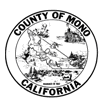 Executive Committee

Regular Meeting
November 20, 201911:03 am	Meeting called to order by Chair Karin Humiston.Members Present: Chief of Probation Karin Humiston, Public Defender Jeremy Ibrahim, District Attorney Tim Kendall, Director of Behavioral Health Robin Roberts.Members Absent: Honorable Mark Magit, Chief of Police Al Davis, Sheriff Ingrid Braun.Opportunity for the Public to Address the Board 					No One Spoke.												Minutes	CCP Executive Committee Procedures								Discuss and possibly approve a process and operating guidelines for 				recommending projects for funding consideration to the Community 				Corrections Partnership Executive Committee and an Agenda Item Request Form.		Action: Humiston presented the Project Funding Request Form and Agenda   		Item Request Form. Motion to approve the forms.							Kendall moved; Roberts seconded									Vote: 4 Yes; 0 No                                                                                                                                							California Department of State Hospitals request for applications for Pre-Trial    	Felony Mental Health Diversion Program         Discussion on whether this program would be an opportunity to develop or enhance   	       existing programs for the diversion of individuals who have complex mental health    	       needs through these one-time funds. Humiston recommended submitting letter of 	   	       intent now and have further discussion with the committee about the program and 	 	       whether we would submit the application in January.       Action: Motion to submit letter of intent, Humiston will work with Ibrahim on the                         submission.       Kendall moved; Roberts seconded					            	        Vote: 4 Yes; 0 No                                                                                                                                2019-20 Community Corrections Partnership Survey					Board of State and Community Corrections (BSCC) 2019-20 Community Corrections   	Partnership Survey is Due December 13, 2019. Part A has three sections, section 	one: CCP Membership; section two: Goals, Objectives and Outcome Measures and                               	section three: Optional questions. Discuss whether the committee feels they would 	like to complete the optional questions or not, and if so, the timing of gathering the 	information and being ready to respond by the December 13, 2019 due date.			     Action: Motion to not complete the optional questions.      Ibrahim moved; Kendall seconded     Vote: 4 Yes; 0 NoPublic Safety Realignment First Five Years Draft Report     Review and discuss progress updates received from the sub-committees of the 	     General Committee.      Action: No action, discussion only.																		Adjourned at 12:04 am																											Attest	__________________________	Karin Humiston     Executive Committee MinutesApproval of minutes of the regular meeting held September 25, 2019. Item tabled at the October 16, 2019 meeting due to two members of the quorum not being present at the September 25, 2019 meeting.
      Recommended Action: Approve minutes of the regular meeting held on      September 25, 2019.Approval of minutes of the regular meeting held on October 16, 2019.      Recommended Action: Approve minutes of the regular meeting held on      October 16, 2019.Action: Motion to table Items A and B until December 18, 2019 meeting. Members that were present at the September meeting and the October meeting, were not present today to approve these minutes.Ibrahim moved; Kendall secondedVote: 4 Yes; 0 No